Follow up actions from In Box 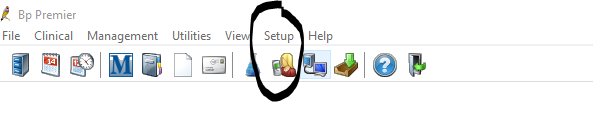 Can no longer select multiple patients with shift 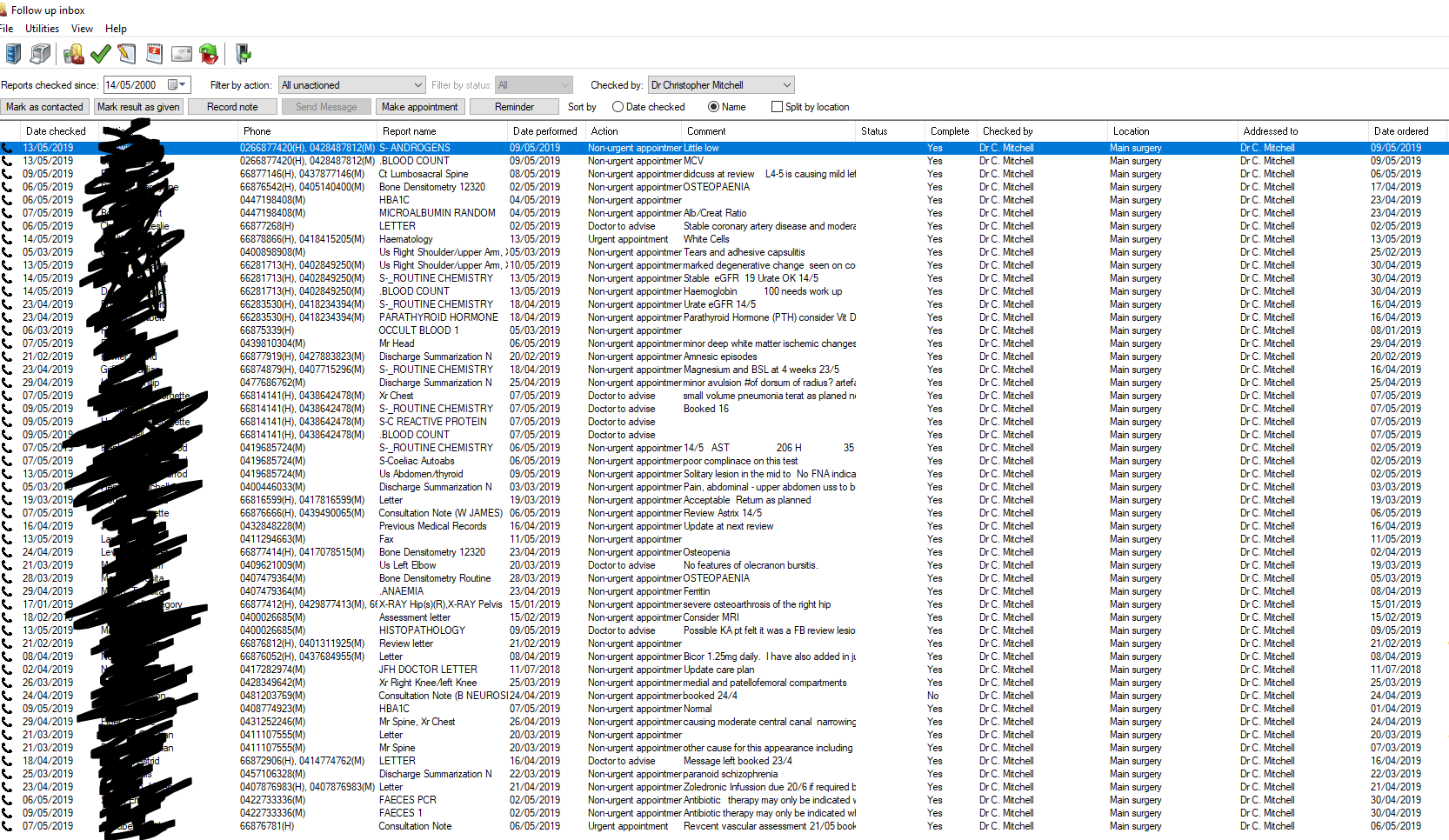 